CFG Palier 1 module 1 NumérationExercices cours 1 : Numération des nombres entiersExercice Dans le nombre 89, quel est le chiffre des unités ? …..Dans le nombre 61, quel est le chiffre des dizaines ? …..Dans le nombre 79, quel est le chiffre des unités ? …..Dans le nombre 60, quel est le chiffre des dizaines ? …..Dans le nombre 89, quel est le chiffre des unités ? …..Dans le nombre 50, quel est le chiffre des unités ? …..Dans le nombre 45, quel est le chiffre des dizaines ? …..Dans le nombre 60, quel est le chiffre des unités ? …..Dans le nombre 28, quel est le chiffre des unités ? …..Exercice Écrire les nombres de trente-neuf à cinquante.trente-neuf (39) ;………………………… (       °) ; ……………………………..…… (       °) ; …………………….……………… (       °) ; ………………………………………… (       °) ; …………………………….……… (       °) ; ………………………………………… (       °) ; ………………………….………… (       °) ; ………………………………………… (       °) ; ……………………….…………… (       °) ; ………………………………………… (       °) ; …………………….……………… (       °) ;Exercice Dans le nombre 307, quel est le chiffre des unités ? …..Dans le nombre 954, quel est le chiffre des centaines ? …..Dans le nombre 63, quel est le chiffre des unités ? …..Dans le nombre 209, quel est le chiffre des dizaines ? …..Dans le nombre 26, quel est le chiffre des unités ? …..Dans le nombre 874, quel est le chiffre des centaines ? …..Dans le nombre 900, quel est le chiffre des centaines ? …..Dans le nombre 505, quel est le chiffre des dizaines ? …..Dans le nombre 763, quel est le chiffre des dizaines ? …..Dans le nombre 300, quel est le chiffre des unités ? …..Exercice Cocher la case correspondant à l'écriture, en lettres, correcte des nombres :376 :  trois-cents soixantes-seize    	 trois-cents-soixante-treize  trois cent soixente seize      		 trois-cent-soixante-seize803 :  hui cent trois				 oui cent trois huit-cents-troi				 huit-cent-trois999 :  neuf-cent-quatre-vingt-dix-neuf		 neuf cents quatre ving dix neuf neuf cents quatre vin dix neuf		 neuf-cents-quatre-vingt-dix-neuf600 :  sis-cents		 si cent		 six-cents		 six-cent784 : sept-cent-quatre-vingt-quatre		 sept-cents-quatre-vingts-quatre spt-cents-quatre-vingt-quatre		 spt-cent-quatre-vingt-quatreExercice Écrire en chiffres :Sept-cent-quarante-cinq : _______quatre-vingt-douze : _______huit-cent-soixante-quinze : _______deux-cents : _______deux-cent-un : _______Exercice Cocher la ou les bonnes réponses.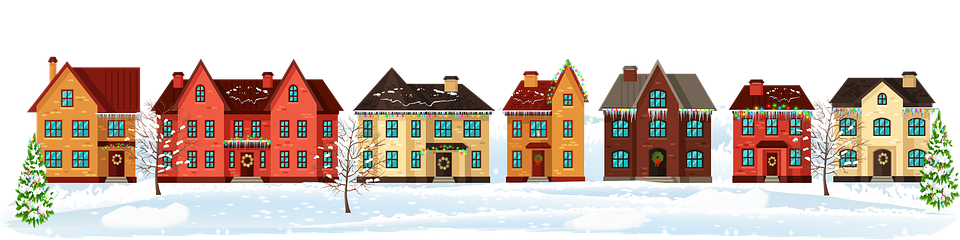 La maison C a plus de fenêtres que la maison A ; B ; D ; E ; F ; GLa maison A a moins de fenêtres que la maison B ; C ; D ; E ; F ; GLa maison D a autant de fenêtres que la maison A ; B ; C ; E ; F ; GExercice Décomposer les nombres suivants : 99				b) 674			c) 505Exercice Compter de 2 en 2.51 ; 53 ; ……… ;……… ; ……… ; ……… ; ……… ; ………; ……… ; ……… ; ……… ; 73Compter de 5 en 525 ; 30 ; ……… ; ……… ; ……… ; ……… ; ……… ; ……… ; ……… ; ……… ; ……… ; 80Compter de 10 en 1012 ; ……… ; ……… ; ……… ; ……… ; ……… ; ……… ; ……… ; 92Exercice Observer et trouver la règle puis continuer les suites de nombres.100 ; 90 ;  ……… ; ……… ; ……… ; ……… ; ……… ; ……… ; ……… ; 57 ; 60 ;  ……… ; ……… ; ……… ; ……… ; ……… ; ……… ; ……… ; 74 ; 76 ; ……… ; ……… ; ……… ; ……… ; ……… ; ……… ; ……… ; ……… ; ……… ; 80 ; 77 ; ………  ; ……… ; ……… ; ……… ; ……… ;Exercice Observer et trouver la règle puis continuer la suite de nombres.250 ; 350 ; ……… ; ……… ; ……… ; ……… ; ……… ; ……… ; Voir la correction des exercices